助動詞canにチャレンジ！　友だちの「できること」や「できないこと」を英語で表現しよう！書き方 I can speak English well.　（私は、上手に英語を話すことができます。）→先生にOKをもらったら、「自分のできること」をこのプリントを見ずに英語で言えるように何度も練習しよう。答え方：Yes, I can. / No, I cannot (can't).　＜賞：Yesの１ビンゴ→（　　　　　　　）・2ビンゴ→（　　　　　　　）＞ヒント　１ eat natto  ２ drink coffee  ３ ride a bicycle  ４ swim         ６ play tennis  ７ play the piano  ８ cook ramen  ９ use a computerDid you enjoy the activity? 活動の感想を書きましょう。Wakuwaku Kyozai Land <www.e-kyozai.com>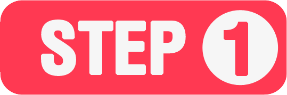 まず、自分が「できること」を書こう。ヒント　can + 動詞の原形書く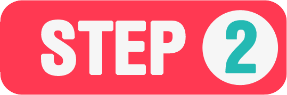 お互いの「できること」についてたずね合い、ビンゴを目指せ。ヒント　Can you + 動詞の原形? でたずねる。話す・聞く1　相手（　　　　　　　　）さんYes / No納豆を食べることができますか。2　相手（　　　　　　　　）さんYes / Noコーヒーを飲むことができますか。3　相手（　　　　　　　　）さんYes / No自転車に乗ることができますか。4　相手（　　　　　　　　）さんYes / No泳ぐことができますか。5 相手（　　　　　　　　）さんYes / No自分の「できること」を伝え相手にも質問6　相手（　　　　　　　　）さんYes / Noテニスをすることができますか。7　相手（　　　　　　　　）さんYes / Noピアノを弾くことができますか。8　相手（　　　　　　　　）さんYes / Noラーメンをつくることができますか。9　相手（　　　　　　　　）さんYes / Noコンピュータを使うことができますか。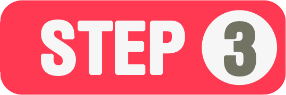 友だちの「できること」を書いてみよう。ヒント　主語によりcanは変化しません。canの後ろは原形動詞。聞く・書く友だちの名前友だちの「できること」や「できないこと」Mr Hayashi発表の仕方　Mr Hayashi can eat a scorpion(さそり). 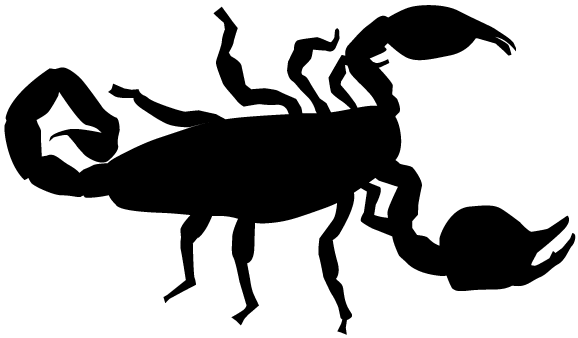 年組番名　前名　前名　前名　前名　前名　前